UN CAKE AUX PAQUERETTES  (principe d’un quatre/quarts )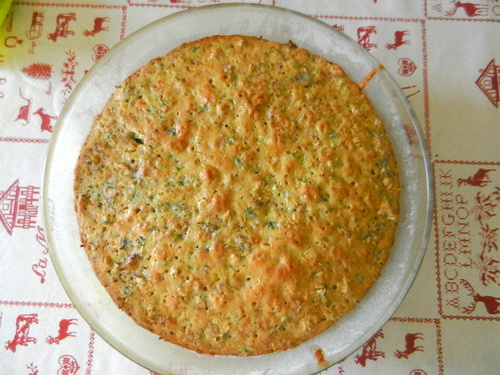 4 œufs, (250 grammes) le même poids de farine le même poids de sucrele même poids de beurre (le beurre peut être remplacé par 125 g d’huile + 125 g d’eau)1/2 sachet de levure un bol de pâquerettes lavées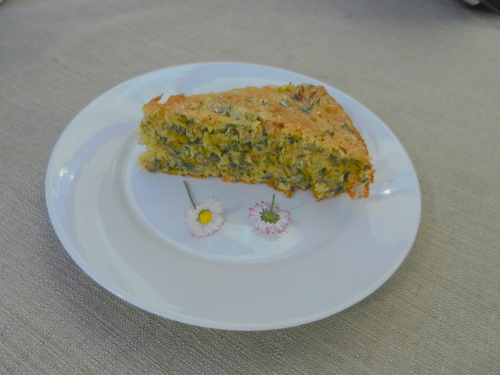 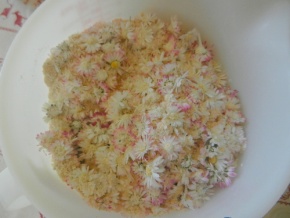 MOUSSE AU CHOCOLAT FACILE4 personnes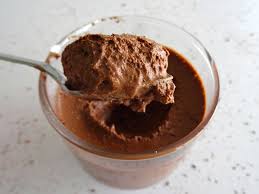 INGREDIENTS 3 œufs100 g de chocolat noir ou au lait2 sachets de sucre vanilléPREPARATION :1 – séparer les blancs des jaunes d’œufs2 – Faire ramollir le chocolat dans une casserole au bain marie3 – Hors du feu, incorporer les jaunes et le sucre4 – Battre les blancs en neige 5 – Ajouter délicatement les blancs en neige au mélange avec une spatule 6 – Verser dans des verrines7 – Mettre au frais 2 heures8 – Décorer de cacao ou de chocolat râpé9 - Déguster